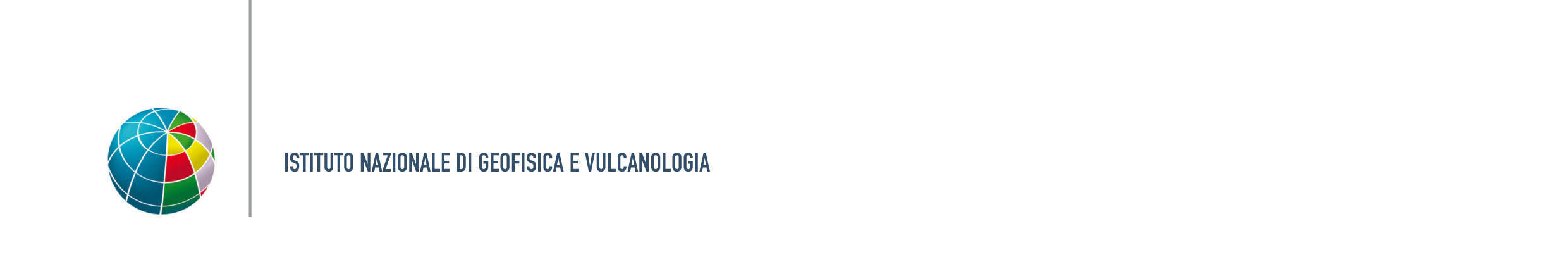 In BolloAllegato EMODELLO OFFERTA ECONOMICALa gara verrà esperita mediante Procedura Aperta, secondo il criterio di aggiudicazione del minor prezzo ai sensi dell’art. 95 del D.Lgs. 50/2016.Ai sensi dell’art.95 comma 10 del D. Lgs. 50/2016 e s.m.i., a pena di esclusione, nella offerta dovranno essere indicati i costi della sicurezza propri della società offerente, che dovranno essere congrui rispetto all’entità ed alle caratteristiche del servizio oggetto dell’appalto.SI PRECISA CHE 	NON	SARANNO AMMESSE LE OFFERTE IL CUI IMPORTO TOTALE QUADRIENNALE (SESSENNALE PER IL MODELLO 7) - RISULTANTE DALLA SOMMATORIA DEI PRODOTTI TRA Q.TÀ, PREZZI OFFERTI E N° MESI - SIA SUPERIORE A QUELLO POSTO A BASE DI GARA DI € € 573.770,00 oltre IVA.TipoQ.tàAutovettura PropostaAutovettura PropostaKm TotaliN° MesiTotale € ComplessivoVettura (modello 1)1 di 5………………………….………………………….80.00048………………….Vettura (modello 1)2 di 5………………………….………………………….120.00048………………….Vettura (modello 1)3 di 5………………………….………………………….120.00048………………….Vettura (modello 1)4 di 5………………………….………………………….120.00048………………….Vettura (modello 1)5 di 5………………………….………………………….80.00048………………….Vettura (modello 2)1………………………….………………………….50.00048………………….Vettura (modello 3)1 di 3………………………….………………………….120.00048………………….Vettura (modello 3)2 di 3………………………….………………………….120.00048………………….Vettura (modello 3)3 di 3………………………….………………………….60.00048………………….Vettura (modello 4)1 di 4………………………….………………………….100.00048………………….Vettura (modello 4)2 di 4………………………...………………………...120.00048………………….Vettura (modello 4)3 di 4………………………...………………………...120.00048………………….Vettura (modello 4)4 di 4………………………...………………………...100.00048………………….Vettura (modello 5)1 di 2………………………...………………………...80.00048………………….Vettura (modello 5)2 di 2………………………...………………………...120.00048………………….Vettura (modello 6)1 di 2………………………...………………………...100.00048………………….Vettura (modello 6)2 di 2………………………...………………………...80.00048………………….Vettura (modello 7)1………………………...………………………...75.00060………………….TOTALE  VALIDO AI FINI DELL’AGGIUDICAZIONE DELLA GARATOTALE  VALIDO AI FINI DELL’AGGIUDICAZIONE DELLA GARATOTALE  VALIDO AI FINI DELL’AGGIUDICAZIONE DELLA GARAIn cifre€……………………………………………€……………………………………………€……………………………………………TOTALE  VALIDO AI FINI DELL’AGGIUDICAZIONE DELLA GARATOTALE  VALIDO AI FINI DELL’AGGIUDICAZIONE DELLA GARATOTALE  VALIDO AI FINI DELL’AGGIUDICAZIONE DELLA GARAIn lettere……………………………………………EURO……………………………………………EURO……………………………………………EURO